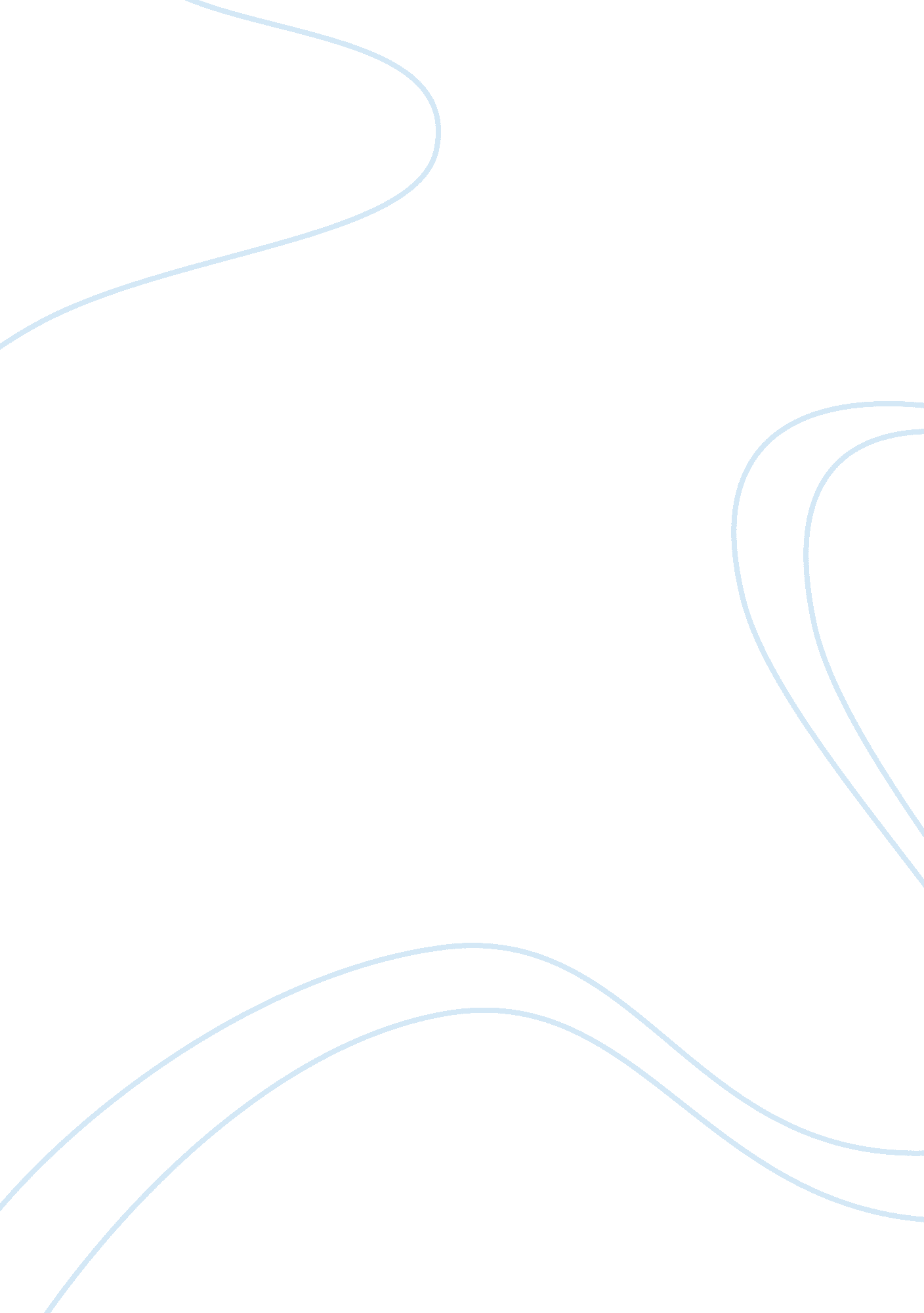 Differences between cultures in different geographical areas essay exampleParts of the World, Asia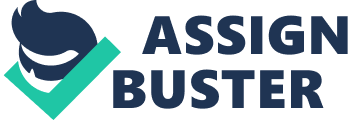 \n[toc title="Table of Contents"]\n \n \t Management \n \t Asia and Africa have cultures that are different to each other. \n \t References \n \n[/toc]\n \n Management Culture varies from each other due to mainly three factors namely: geographical location of the people, language, and religion. Geographical location determines the kind of activities that people are going to do hence making there be a difference in culture. That is why people living near mountains have a different culture to those of living in a desert. Religion varies culture in a way that people in different religions have different cultures. These religions have their own cultures that their followers practice. Language varies culture in a way that people who speak different languages have different cultures while those speaking same languages have similar cultures. Asia and Africa have cultures that are different to each other. Asian culture music has dancing patterns. Ranging from the Chinese, Japanese, to the Indians and Arabs. The music styles are many depending on different countries. With African songs, people dance rhythmically to the songs are chant s during work example when harvesting food or planting seeds. 
African culture art’s early engravings and paintings are on rock walls. They symbolize animals that existed and those that still exist. Asian culture arts include Chinese calligraphy, Chinese cloisonné, Chinese Gardens, and collectors Rocks. 
African culture religion includes worshipping of their gods in sacred places like under trees, in caves, on mountain and hilltops while the Asian culture religion includes worshipping of their gods in temples and shrines. 
African people grow are maize, cassava, millet, beans, and plantains. People also drink a lot of milk especially pastoralist’s. In the countries that have inland lakes or border the ocean people, eat fish. People are used to eating food with their hands. Asian people use chopsticks customarily to eat food but their shapes vary in the countries . For example, Korean chopsticks are metal made while Japanese are spire to let them easily eat bony fish. Island nations encircled by ocean eat raw fish called sushi and sashimi. Indians eat spicy food mostly and with their hands. 
Generations in the African culture pass literature through story telling while the Asians pass them through writings in books or journals. References Peter Golding. (2009). Cultural Studies in Question. London, Thousand Oaks Publishers. 
Williams, Raymond. (2008). Culture and Society. Columbia University Press. 
Lydia E., Anderson and Sandra B. Bolt (2011). Professionalism in the Workplace by 2nd edition. Upper Saddle River, NJ: Prentice Hall. 